武汉市疾病预防控制中心伦理审核工作程序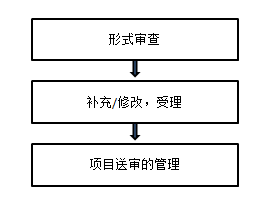 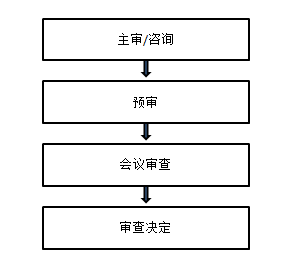 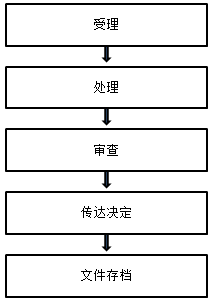 